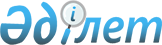 Солтүстік Қазақстан облысы Мамлют ауданы Новомихайлов ауылдық округінің 2022-2024 жылдарға арналған бюджетін бекіту туралыСолтүстік Қазақстан облысы Мамлют ауданы мәслихатының 2021 жылғы 30 желтоқсандағы № 16/11 шешімі.
      Ескерту. 01.01.2022 бастап қолданысқа еңгізіледі - осы шешімнің 5-тармағымен.
      Қазақстан Республикасының Бюджет кодексiнің 9-1-бабына, 75-бабы 2-тармағына, "Қазақстан Республикасындағы жергілікті мемлекеттік басқару және өзін-өзі басқару туралы" Қазақстан Республикасының Заңының 6-бабы 2-7-тармағына сәйкес Солтүстік Қазақстан облысы Мамлют ауданының мәслихаты ШЕШТІ:
      1. Солтүстік Қазақстан облысы Мамлют ауданы Новомихайлов ауылдық округінің 2022-2024 жылдарға арналған бюджеті осы шешімге тиісінше 1, 2 және 3-қосымшаларға сәйкес, соның ішінде 2022 жылға келесі көлемдерде бекітілсін:
      1) кірістер – 223909,2 мың теңге:
      салықтық түсімдер – 7042 мың теңге;
      салықтық емес түсімдер – 98 мың теңге;
      негізгі капиталды сатудан түсетін түсімдер – 171 мың теңге;
      трансферттер түсімі – 216598,2 мың теңге;
      2) шығындар – 223991,1 мың теңге;
      3) таза бюджеттік кредиттеу – 0 мың теңге:
      бюджеттік кредиттер – 0 мың теңге;
      бюджеттік кредиттерді өтеу – 0 мың теңге;
      4) қаржы активтерімен операциялар бойынша сальдо – 0 мың теңге:
      қаржы активтерін сатып алу – 0 мың теңге;
      мемлекеттің қаржы активтерін сатудан түсетін түсімдер – 0 мың теңге;
      5) бюджет тапшылығы (профициті) – - 81,9 мың теңге;
      6) бюджет тапшылығын қаржыландыру (профицитін пайдалану) – 81,9 мың теңге;
      қарыздар түсімі – 0 мың теңге;
      қарыздарды өтеу – 0 мың теңге;
      бюджет қаражатының пайдаланылатын қалдықтары – 81,9 мың теңге.
      Ескерту. 1-тармақ жаңа редакцияда - Солтүстік Қазақстан облысы Мамлют ауданы мәслихатының 02.03.2022 № 18/4 (01.01.2022 бастап қолданысқа енгізіледі) шешімімен; 30.06.2022 № 23/21 (01.01.2022 бастап қолданысқа енгізіледi) шешімдерімен; 07.09.2022 № 26/8 (01.01.2022 бастап қолданысқа енгізіледi) шешімдерімен; 01.12.2022 № 30/11 (01.01.2022 бастап қолданысқа енгізіледi) шешімдерімен.


      2. 2022 жылға арналған ауылдық округтің бюджеттік кірістері Қазақстан Республикасы Бюджет кодексiне сәйкес мына салықтық түсімдер есебінен қалыптастырылатыны белгіленсін:
      1) мемлекеттік кірістер органында тіркеу есебіне қою кезінде мәлімделген ауыл аумағында орналасқан жеке тұлғалар дербес салық салуға жататын табыстар бойынша жеке табыс салығы:
      жеке кәсіпкер, жекеше нотариус, жеке сот орындаушысы, адвокат, кәсіпқой медиатор үшін – тұрған жері;
      тұрғылықты жері – қалған жеке тұлғалар үшін;
      2) ауылдың, ауылдық округтің аумағындағы осы салықты салу объектілері бойынша жеке тұлғалардың мүлкіне салынатын салық;
      3) ауылдың аумағындағы жер учаскелері бойынша жеке және заңды тұлғалардан алынатын, елдi мекендер жерлерiне салынатын жер салығы;
      4) бірыңғай жер салығы;
      5) көлік құралдарына салынатын салық:
      тұрғылықты жері ауылдың аумағындағы жеке тұлғалардан;
      өздерінің құрылтай құжаттарында көрсетілетін тұрған жері ауылдың аумағында орналасқан заңды тұлғалардан алынатын көлік құралдары салығы;
      6) жер учаскелерін пайдаланғаны үшін төлемақы;
      7) сыртқы (көрнекі) жарнаманы:
      ауылдағы үй-жайлардың шегінен тыс ашық кеңістікте;
      ауылдың, ауылдық округтің аумақтары арқылы өтетін жалпыға ортақ пайдаланылатын автомобиль жолдарының бөлiнген белдеуiнде;
      елді мекендерден тыс жердегі үй-жайлардың шегінен тыс ашық кеңістікте және жалпыға ортақ пайдаланылатын автомобиль жолдарының бөлiнген белдеуiнен тыс жерде орналастырғаны үшін төлемақы.
      3. Ауылдық округтің бюджеттік кірістері мына салықтық емес түсімдер есебінен қалыптастырылатыны белгіленсін:
      1) ауылдық округтердің әкімдері әкімшілік құқық бұзушылықтар үшін салатын айыппұлдар;
      2) жеке және заңды тұлғалардың ерікті түрдегі алымдары;
      3) ауылдың, ауылдық округтің коммуналдық меншігінен (жергілікті өзін-өзі басқарудың коммуналдық меншігінен) түсетін кірістер:
      ауылдық округ әкімі аппаратының шешімімен құрылған коммуналдық мемлекеттік кәсіпорындардың таза кірісі бөлігінің түсімдері;
      ауылдың, ауылдық округтің коммуналдық меншігіндегі (жергілікті өзін-өзі басқарудың коммуналдық меншігіндегі) заңды тұлғаларға қатысу үлестеріне кірістер;
      ауылдың, ауылдық округтің коммуналдық меншігінің (жергілікті өзін-өзі басқарудың коммуналдық меншігінің) мүлкін жалға беруден түсетін кірістер;
      ауылдың, ауылдық округтің коммуналдық меншігінен (жергілікті өзін-өзі басқарудың коммуналдық меншігінен) түсетін басқа да кірістер;
      4) ауылдық округ бюджетіне түсетін басқа да салықтық емес түсімдер.
      4. Ауылдық округ бюджетінің кірістері келесі негізгі капиталды сатудан түсетін түсімдер есебінен қалыптастырылатыны белгіленсін:
      1) ауылдық округ бюджеттерінен қаржыландырылатын мемлекеттік мекемелерге бекітіп берілген мемлекеттік мүлікті сатудан түсетін ақша;
      2) ауыл шаруашылығы мақсатындағы жер учаскелерін сатудан түсетін түсімдерді қоспағанда, жер учаскелерін сатудан түсетін түсімдер;
      3) жер учаскелерін жалға беру құқығын сатқаны үшін төлемақы.
      4-1. 2022 жылдың 1 қаңтарына қалыптасқан бюджет қаражатының бос қалдықтары 4-қосымшаға сәйкес бюджеттік бағдарламалар бойынша шығыстарға 81,9 мың теңге сомасында бағытталсын.
      Ескерту. Шешім 4-1-тармақпен толықтырылды - Солтүстік Қазақстан облысы Мамлют ауданы мәслихатының 30.06.2022 № 23/21 (01.01.2022 бастап қолданысқа енгізіледi) шешімімен.


      4-2. 2022 жылға ауылдық округ бюджетіне аудандық бюджеттен берілетін нысаналы ағымды трансферттер көлемі 1036,5 мың теңге сомасында ескерілсін.
      Ескерту. Шешім 4-2-тармақпен толықтырылды - Солтүстік Қазақстан облысы Мамлют ауданы мәслихатының 30.06.2022 № 23/21 (01.01.2022 бастап қолданысқа енгізіледi) шешімімен.


      5. Осы шешім 2022 жылғы 1 қаңтардан бастап қолданысқа енгізіледi 2022 жылға арналған Солтүстік Қазақстан облысы Мамлют ауданы Новомихайлов ауылдык округінің бюджеті
      Ескерту. 1-қосымша жаңа редакцияда - Солтүстік Қазақстан облысы Мамлют ауданы мәслихатының 02.03.2022 № 18/4 (01.01.2022 бастап қолданысқа енгізіледі) шешімімен; 30.06.2022 № 23/21 (01.01.2022 бастап қолданысқа енгізіледi) шешімдерімен; 07.09.2022 № 26/8 (01.01.2022 бастап қолданысқа енгізіледi) шешімдерімен; 01.12.2022 № 30/11 (01.01.2022 бастап қолданысқа енгізіледi) шешімдерімен. 2023 жылға арналған Солтүстік Қазақстан облысы Мамлют ауданы Новомихайлов ауылдық округінің бюджеті 2024 жылға арналған Солтүстік Қазақстан облысы Мамлют ауданы Новомихайлов ауылдық округінің бюджеті 2022 жылғы 1 қаңтарға қалыптасқан бюджет қаражатының бос қалдықтарын бағыттау
      Ескерту. Шешім 4-қосымшамен толықтырылды - Солтүстік Қазақстан облысы Мамлют ауданы мәслихатының 30.06.2022 № 23/21 (01.01.2022 бастап қолданысқа енгізіледi) шешімімен.
					© 2012. Қазақстан Республикасы Әділет министрлігінің «Қазақстан Республикасының Заңнама және құқықтық ақпарат институты» ШЖҚ РМК
				
      Солтүстік Қазақстан облысы Мамлют ауданы

      мәслихатының хатшысы 

Р. Нұрмұқанова
Солтүстік Қазақстан облысыМамлют ауданы мәслихатының2021 жылғы 30 желтоқсандағы№ 16/11 шешіміне1 -қосымша
Санаты
Санаты
Санаты
Санаты
Атауы
Сомасы, мың теңге
Сыныбы
Сыныбы
Сыныбы
Атауы
Сомасы, мың теңге
Кіші сыныбы
Кіші сыныбы
Атауы
Сомасы, мың теңге
1
2
3
3
4
5
1) Кірістер
223909,2
1
Салықтық түсімдер
7042
01
Табыс салығы
47
2
2
Жеке табыс салығы
47
04
Меншiкке салынатын салықтар
6995
1
1
Мүлiкке салынатын салықтар
144
Жеке мүлік салығы
144
3
3
Жер салығы
974
Жер салығы
974
4
4
Көлiк құралдарына салынатын салық
5877
Заңды тұлғалардың көлік құралдарына салынатын салық
1696
Жеке тұлғалардың көлік құралдарына салынатын салық
4181
2
Салықтық емес түсімдер
98
01
Мемлекеттік мүлікттен түсетін кірістер
98
5
5
Мемлекет меншігіндегі мүлікті жалға беруден түсетін кірістер
98
Аудандық маңызы бар қаланың, ауылдың, кенттің, ауылдық округтің коммуналдық мүлкін жалға беруден түсетін кірістер
98
3
Негізгі капиталды сатудан түсетін түсімдер
171
03
Жер және материалдық емес активтерді сату
171
1
1
Жерді сату
144
Жер учаскелерін сатудан түсетін түсімдер
144
2
2
Материалдық емес активтерді сату
27
Жер учаскелерін жалдау құқығын сатқаны үшін төлем
27
4
Трансферттердің түсімдері
216598,2
02
Мемлекеттiк басқарудың жоғары тұрған органдарынан түсетiн трансферттер
216598,2
3
3
Аудандардың (облыстық маңызы бар қаланың) бюджетінен трансферттер
216598,2
Функционалдық топ
Функционалдық топ
Функционалдық топ
Функционалдық топ
Атауы
Сомасы, мың теңге
Кіші функция
Кіші функция
Кіші функция
Атауы
Сомасы, мың теңге
Бюджеттік бағдарламалардың әкімшісі
Бюджеттік бағдарламалардың әкімшісі
Атауы
Сомасы, мың теңге
Бағдарлама
Атауы
Сомасы, мың теңге
1
2
3
4
5
6
2) Шығыстар
223991,1
01
Жалпы сипаттағы мемлекеттік қызметтер 
28305,2
01
Мемлекеттiк басқарудың жалпы функцияларын орындайтын өкiлдi, атқарушы және басқа органдар
28305,2
 124
Аудандық маңызы бар қала, ауыл, кент, ауылдық округ әкімінің аппараты
28305,2
001
Аудандық маңызы бар қала, ауыл, кент, ауылдық округ әкімінің қызметін қамтамасыз ету жөніндегі қызметтер
28223,7
022
Мемлекеттік органның күрделі шығыстары
81,5
07
Тұрғын үй-коммуналдық шаруашылық
2445,7
03
Елді мекендерді абаттандыру
2445,7
124 
Аудандық маңызы бар қала, ауыл, кент, ауылдық округ әкімінің аппараты
2445,7
008
Елді мекендердегі көшелерді жарықтандыру
1545,7
009
Елді мекендердің санитариясын қамтамасыз ету
900
08
Мәдениет, спорт, туризм және ақпараттық кеңістік
19676
01
Мәденит саласындағы қызметтер
19676
124 
Аудандық маңызы бар қала, ауыл, кент, ауылдық округ әкімінің аппараты
19676
006
Жергілікті деңгейде мәдени-демалыс жұмысын қолдау
19676
12
Көлiк және коммуникация
4928,5
01
Автомобиль көлігі
4928,5
124
Аудандық маңызы бар қала, ауыл, кент, ауылдық округ әкімінің аппараты
4928,5
013
Аудандық маңызы бар қалаларда, ауылдарда, кенттерде, ауылдық округтерде автомобиль жолдарының жұмыс істеуін қамтамасыз ету
4928,5
13
Басқалар
168635,3
09
Басқалар
168635,3
124
Аудандық маңызы бар қала, ауыл, кент, ауылдық округ әкімінің аппараты
168635,3
040
Өңірлерді дамытудың 2025 жылға дейінгі мемлекеттік бағдарламасы шеңберінде өңірлерді экономикалық дамытуға жәрдемдесу бойынша шараларды іске 
567,2
057
"Ауыл-Ел бесігі"жобасы шеңберінде ауылдық елді мекендердегі әлеуметтік және инженерлік инфрақұрылым бойынша іс-шараларды іске асыру
168068,1
15
Трансферттер
0,4
01
Трансферттер
0,4
124
Аудандық маңызы бар қала, ауыл, кент, ауылдық округ әкімінің аппараты
0,4
048
Пайдаланылмаған (пайдаланылмаған) мақсатты трансферттерді қайтару
0,4
3) Таза бюджеттік кредиттеу
0
Бюджеттік кредиттер
0
5
Бюджеттік кредиттерді өтеу
0
4) Қаржы активтерімен операциялар бойынша сальдо
0
Қаржы активтерін сатып алу
0
 6
Мемлекеттің қаржы активтерін сатудан түсетін түсімдер 
0
5) Бюджет тапшылығы (профициті)
-81,9
6) Бюджет тапшылығын қаржыландыру (профицитін пайдалану)
81,9
7
Қарыздар түсімі
0
16
Қарыздарды өтеу
0
01
Қарыздарды өтеу
0
Санаты
Санаты
Санаты
Санаты
Атауы
Сомасы, мың теңге
Сыныбы
Сыныбы
Сыныбы
Атауы
Сомасы, мың теңге
Кіші сыныбы
Кіші сыныбы
Атауы
Сомасы, мың теңге
8 
Бюджет қаражатының пайдаланылатын қалдықтары 
81,9
01
Бюджет қаражаты қалдықтары
81,9
1
Бюджет қаражатының бос қалдықтары
81,9Солтүстік Қазақстан облысыМамлют ауданы мәслихатының2021 жылғы 30 желтоқсандағы№ 16/11 шешіміне2 -қосымша
Санаты
Санаты
Санаты
Атауы
Сомасы, 
мың теңге
Сыныбы
Сыныбы
Атауы
Сомасы, 
мың теңге
Кіші сыныбы
Атауы
Сомасы, 
мың теңге
1
2
3
4
5
1) Кірістер
53798
1
Салықтық түсімдер
8169
04
Меншiкке салынатын салықтар
8169
1
Мүлiкке салынатын салықтар
201
3
Жер салығы
832
4
Көлiк құралдарына салынатын салық
7136
2
Салық емес түсімдер
227
01
Мемлекеттік мүліктің кірісі
227
5
Мемлекет меншігіндегі мүлікті жалға беруден түсетін кірістер
227
4
Трансферттердің түсімдері
45402
02
Мемлекеттiк басқарудың жоғары тұрған органдарынан түсетiн трансферттер
45402
3
Аудандардың (облыстық маңызы бар қаланың) бюджетінен трансферттер
45402
Функционалдық топ
Функционалдық топ
Функционалдық топ
Атауы
Сомасы,
 мың теңге
Бюджеттік бағдарламалардың әкімшісі
Бюджеттік бағдарламалардың әкімшісі
Атауы
Сомасы,
 мың теңге
Бағдарлама
Атауы
Сомасы,
 мың теңге
1
2
3
4
5
2) Шығындар
53798
01
Жалпы сипаттағы мемлекеттік қызметтер 
27913
124
Аудандық маңызы бар қала, ауыл, кент, ауылдық округ әкімінің аппараты
27913
001
Аудандық маңызы бар қала, ауыл, кент, ауылдық округ әкімінің қызметін қамтамасыз ету жөніндегі қызметтер
27913
07
Тұрғын үй-коммуналдық шаруашылық
3510
124
Аудандық маңызы бар қала, ауыл, кент, ауылдық округ әкімінің аппараты
3510
008
Елді мекендердегі көшелерді жарықтандыру
2482
009
Елді мекендерде санитарияны қаматамасыз ету
1028
08
Мәдениет спорт туризм және ақпараттық кеңістік
17700
124
Аудандық маңызы бар қала, ауыл, кент, ауылдық округ әкімінің аппараты
17700
006
Жергілікті деңгейде мәдениет қызметін қамтамасыз ету
17700
12
Көлік және коммуникациялар
1714
124
Аудандық маңызы бар қала, ауыл, кент, ауылдық округ әкімінің аппараты
1714
 013
Аудандық маңызы бар қалаларда автокөлік жолдарын қамтамасыз ету
1714
13
Басқалары
2961
124
Аудандық маңызы бар қала, ауыл, кент, ауылдық округ әкімінің аппараты
2961
040
Өңірлерді 2025 жылға дейін Мемлекеттік дамыту бағдарламасының аясында өңірлердің экономикалық дамуына жәрдемдесу жөніндегі шараларды іске асыруда елді мекендерді реттеу мәселелерін шешу жөніндегі шараларды іске асыру
2961
3) Таза бюджеттік кредиттеу
0
Бюджеттік кредиттер
0
5
Бюджеттік кредиттерді өтеу
0
4) Қаржы активтерімен операциялар бойынша сальдо
0
Қаржы активтерін сатып алу
0
 6
Мемлекеттің қаржы активтерін сатудан түсетін түсімдер 
0
5) Бюджет тапшылығы (профициті)
0
6) Бюджет тапшылығын қаржыландыру (профицитін пайдалану)
0
7
Қарыздар түсімдері
0
16
Қарыздарды өтеу
0
Санаты
Санаты
Санаты
Атауы
Сомасы, 
мың теңге
Сыныбы
Сыныбы
Атауы
Сомасы, 
мың теңге
Кіші сыныбы
Атауы
Сомасы, 
мың теңге
8 
Бюджет қаражатының пайдаланылатын қалдықтары 
0
01
Бюджет қаражаты қалдықтары
0
1
Бюджет қаражатының бос қалдықтары
0Солтүстік Қазақстан облысы Мамлют ауданы мәслихатының2021 жылғы 30 желтоқсандағы № 16/11 шешіміне3 -қосымша
Санаты
Санаты
Санаты
Атауы
Сомасы, 
мың теңге
Сыныбы
Сыныбы
Атауы
Сомасы, 
мың теңге
Кіші сыныбы
Атауы
Сомасы, 
мың теңге
1
2
3
4
5
1) Кірістер
56785
1
Салықтық түсімдер
10046
01
Табыс салығы
1468
2
Жеке табыс салығы
1468
04
Меншiкке салынатын салықтар
8578
1
Мүлiкке салынатын салықтар
211
3
Жер салығы
874
4
Көлiк құралдарына салынатын салық
7493
2
Салық емес түсімдер
239
01
Мемлекеттік мүліктің кірісі
239
5
Мемлекет меншігіндегі мүлікті жалға беруден түсетін кірістер
239
4
Трансферттердің түсімдері
46500
02
Мемлекеттiк басқарудың жоғары тұрған органдарынан түсетiн трансферттер
46500
3
Аудандардың (облыстық маңызы бар қаланың) бюджетінен трансферттер
46500
Функционалдық топ
Функционалдық топ
Функционалдық топ
Атауы
Сомасы,
 мың теңге
Бюджеттік бағдарламалардың әкімшісі
Бюджеттік бағдарламалардың әкімшісі
Атауы
Сомасы,
 мың теңге
Бағдарлама
Атауы
Сомасы,
 мың теңге
1
2
3
4
5
2) Шығындар
56785
01
Жалпы сипаттағы мемлекеттік қызметтер 
29954
124
Аудандық маңызы бар қала, ауыл, кент, ауылдық округ әкімінің аппараты
29954
001
Аудандық маңызы бар қала, ауыл, кент, ауылдық округ әкімінің қызметін қамтамасыз ету жөніндегі қызметтер
29954
07
Тұрғын үй-коммуналдық шаруашылық
3688
124
Аудандық маңызы бар қала, ауыл, кент, ауылдық округ әкімінің аппараты
3688
008
Елді мекендердегі көшелерді жарықтандыру
2608
009
Елді мекендерде санитарияны қаматамасыз ету
1080
08
Мәдениет спорт туризм және ақпараттық кеңістік
18230
124
Аудандық маңызы бар қала, ауыл, кент, ауылдық округ әкімінің аппараты
18230
006
Жергілікті деңгейде мәдениет қызметін қамтамасыз ету
18230
12
Көлік және коммуникациялар
1801
124
Аудандық маңызы бар қала, ауыл, кент, ауылдық округ әкімінің аппараты
1801
 013
Аудандық маңызы бар қалаларда автокөлік жолдарын қамтамасыз ету
1801
13
Басқалары
3112
124
Аудандық маңызы бар қала, ауыл, кент, ауылдық округ әкімінің аппараты
3112
040
Өңірлерді 2025 жылға дейін Мемлекеттік дамыту бағдарламасының аясында өңірлердің экономикалық дамуына жәрдемдесу жөніндегі шараларды іске асыруда елді мекендерді реттеу мәселелерін шешу жөніндегі шараларды іске асыру
3112
3) Таза бюджеттік кредиттеу
0
Бюджеттік кредиттер
0
5
Бюджеттік кредиттерді өтеу
0
4) Қаржы активтерімен операциялар бойынша сальдо
0
Қаржы активтерін сатып алу
0
 6
Мемлекеттің қаржы активтерін сатудан түсетін түсімдер 
0
5) Бюджет тапшылығы (профициті)
0
6) Бюджет тапшылығын қаржыландыру (профицитін пайдалану)
0
7
Қарыздар түсімдері
0
16
Қарыздарды өтеу
0
Санаты
Санаты
Санаты
Атауы
Сомасы, 
мың теңге
Сыныбы
Сыныбы
Атауы
Сомасы, 
мың теңге
Кіші сыныбы
Атауы
Сомасы, 
мың теңге
8 
Бюджет қаражатының пайдаланылатын қалдықтары 
0
01
Бюджет қаражаты қалдықтары
0
1
Бюджет қаражатының бос қалдықтары
0Солтүстік Қазақстан облысыМамлют ауданы мәслихатының2021 жылғы 30 желтоқсандағы№ 16/11 шешіміне4 –қосымша
Функционалдық топ
Функционалдық топ
Функционалдық топ
Атауы
Сомасы,
 мың теңге
Бюджеттік бағдарламалардың әкімшісі
Бюджеттік бағдарламалардың әкімшісі
Атауы
Сомасы,
 мың теңге
Бағдарлама
Атауы
Сомасы,
 мың теңге
1
2
3
4
5
01
Жалпы сипаттағы мемлекеттік қызметтер 
81,5
124
Аудандық маңызы бар қала, ауыл, кент, ауылдық округ әкімінің аппараты
81,5
022
Мемлекеттік органның күрделі шығыстары
81,5
15
Трансферты
0,4
124
Аудандық маңызы бар қала, ауыл, кент, ауылдық округ әкімінің аппараты
0,4
048
Пайдаланылмаған (толық пайдаланылмаған) нысаналы аударымдарды қайтару
0,4
Жиыны:
81,9